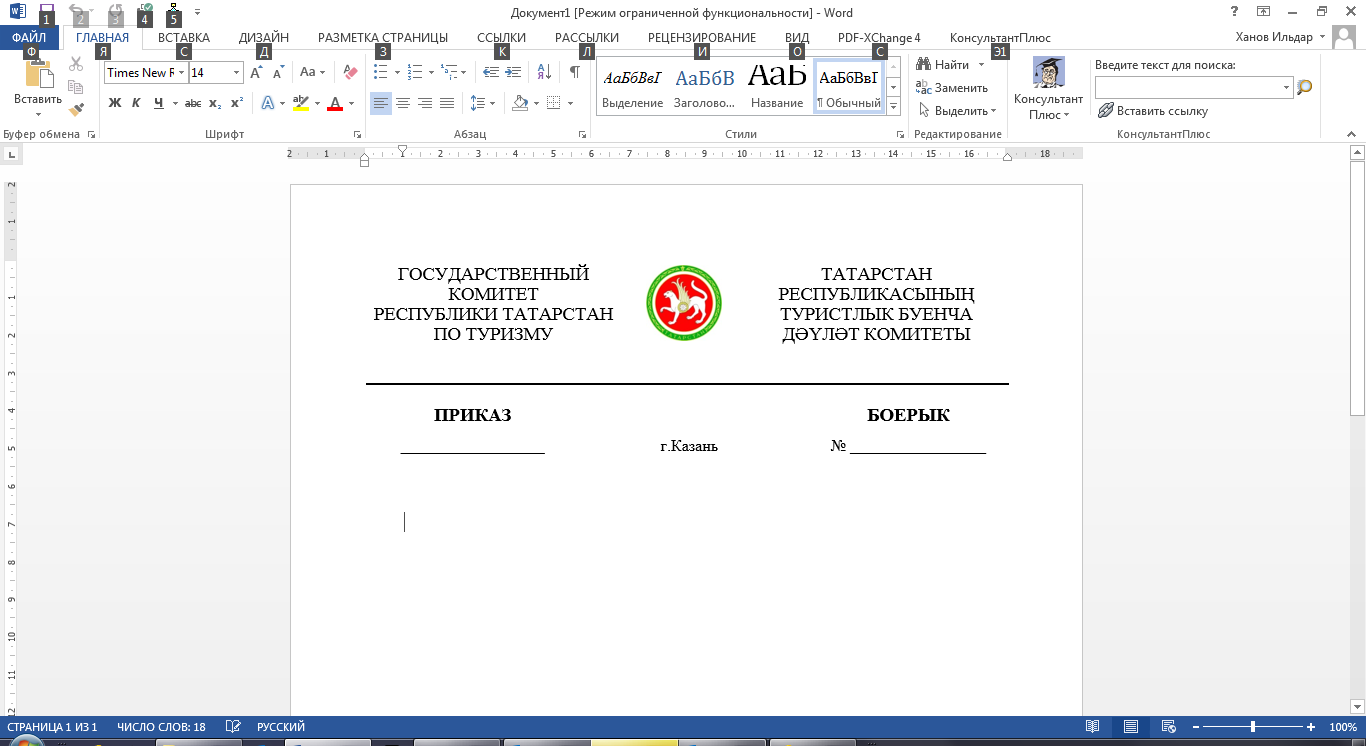 проектВ связи с принятием Федерального закона от 16 декабря 2019 года № 439-ФЗ «О внесении изменений в Трудовой кодекс Российской Федерации в части формирования сведений о трудовой деятельности в электронном виде»                                п р и к а з ы в а ю:Внести в Положение о проведении конкурса на замещение вакантной должности государственной гражданской службы Республики Татарстан (включение в кадровый резерв) в Государственном комитете Республики Татарстан по туризму, утвержденное приказом Государственного комитета Республики Татарстан по туризму от 11.07.2018 № 70 «Об утверждении Положения о проведении конкурса на замещение вакантной должности государственной гражданской службы Республики Татарстан (включение в кадровый резерв) в Государственном комитете Республики Татарстан по туризму», следующее изменение:абзац шестой пункта 3.4 изложить в следующей редакции:«копию трудовой книжки (за исключением случаев, когда служебная деятельность (трудовая) деятельность осуществляется впервые), заверенную надлежащим образом, и (или) сведения о трудовой деятельности, полученные в установленном статьей 661 Трудового кодекса Российской Федерации порядке;».Председатель                                                                                                               С.Е.Иванов__________________                    г.Казань№ _________________О внесении изменения в Положение                      о проведении конкурса на замещение вакантной должности государственной гражданской службы Республики Татарстан (включение в кадровый резерв) в Государственном комитете Республики Татарстан по туризму, утвержденное приказом Государственного комитета Республики Татарстан по туризму                        от 11.07.2018 № 70